На основании п. 6 ч. 2 ст. 47 Устава муниципального образования «Пермский муниципальный район»: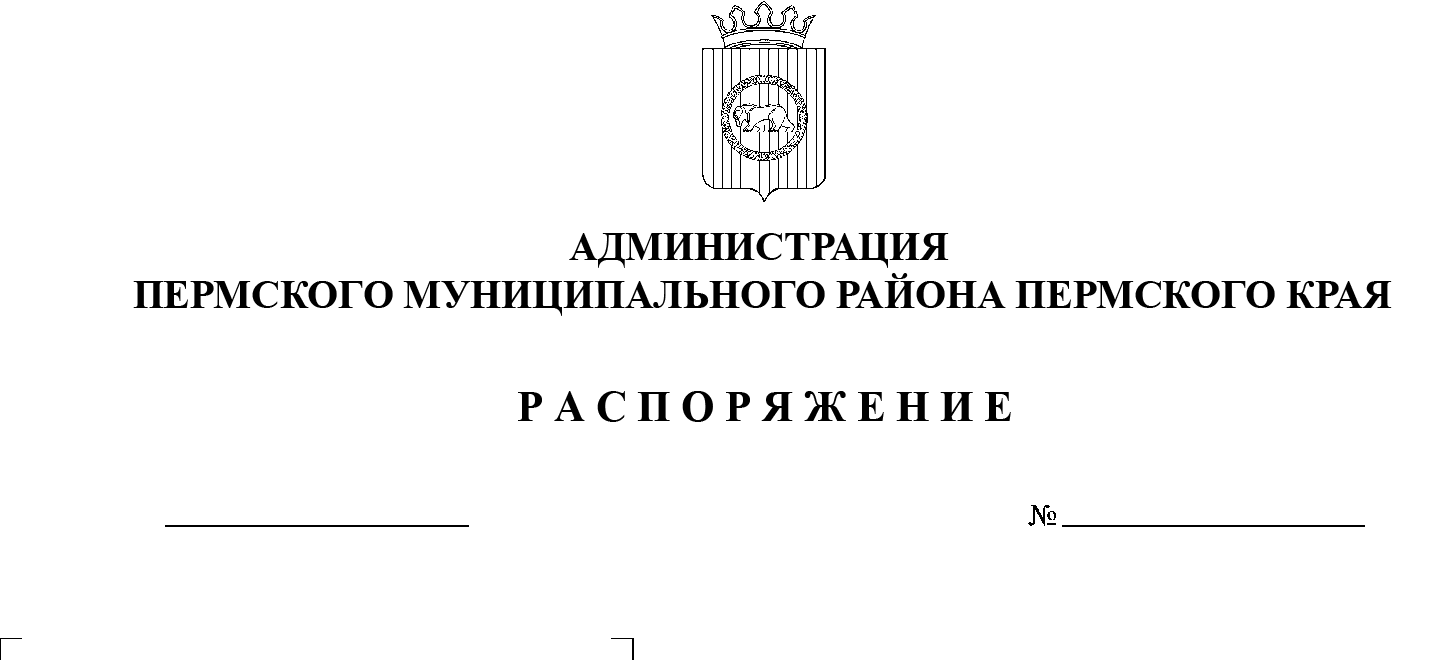 Внести в Прогноз социально-экономического развития Пермского муниципального района на 2022 год и на плановый период 2023-2024 годов, утвержденный распоряжением администрации Пермского муниципального района от 08 октября 2021 г. № СЭД-2021-299-01-01-07.С-203, следующие изменения:1.1. позиции:изложить в следующей редакции:1.2. в приложении 1 к Прогнозу социально-экономического развития Пермского муниципального района на 2022 год и на плановый период        2023-2024 годов:1.2.1. в таблице 1 пункта 1.4 раздела 1 позиции:изложить в следующей редакции:1.2.2. абзац третий пункта 3.2 раздела 3 изложить в следующей редакции:«К концу 2024 года по базовому варианту Прогноза численность работников на крупных и средних предприятиях Пермского муниципального района составит 20 891 чел., что выше на 16,8 % оценки 2021 года, по пессимистическому варианту – 18 142 чел., что выше оценки 2021 года на 1,5 %.»;1.2.3. абзац второй пункта 3.4 раздела 3 изложить в следующей редакции:«К концу 2024 года по базовому варианту Прогноза рост показателя к оценке 2021 года составит 10,9 %, по пессимистическому варианту – на 1,5 %.»;1.2.4. абзац третий пункта 4.2 раздела 4 изложить в следующей редакции:«К концу прогнозного периода рост фонда оплаты труда по  отношению  к  оценке 2021 года составит 31,3 % по базовому варианту и 11,6 % по пессимистическому варианту Прогноза.»;1.3. в приложении 2 к Прогнозу социально-экономического развития Пермского муниципального района на 2022 год и на плановый период        2023-2024 годов позицию:изложить в следующей редакции:Распоряжение разместить на официальном сайте Пермского муниципального района www.permraion.ru.Распоряжение вступает в силу со дня его подписания.Глава муниципального района                                                               В.Ю. ЦветовСреднесписочная численность работающих (в среднегодовом исчислении) - всегочеловек29470301233120131400314683163531636319343186632235Фонд заработной платы работников (без внешних совместителей) - всегомлн руб.12587,413358,06473,0014222146911516115235159191587517001Среднесписочная численность работающих (в среднегодовом исчислении) - всегочеловек29470301233120131400314683163531636331903186634821Фонд заработной платы работников (без внешних совместителей) - всегомлн руб.1258713358647314222146911516115235168281587518679Среднесписочная численность работающих, чел.301233006730307303383042831 40031 63531 93432 235Фонд заработной платы работников, млн руб.133581305013572141151469414 22215 16115 91917 001Среднесписочная численность работающих, чел.301233006730307303383042831 40031 6353319034821Фонд заработной платы работников, млн руб.133581305013572141151469414 22215 1611682818679Фонд заработной платы, темп роста, %106,5106,6105,0106,8Фонд заработной платы, темп роста, %106,5106,6111,0111,0